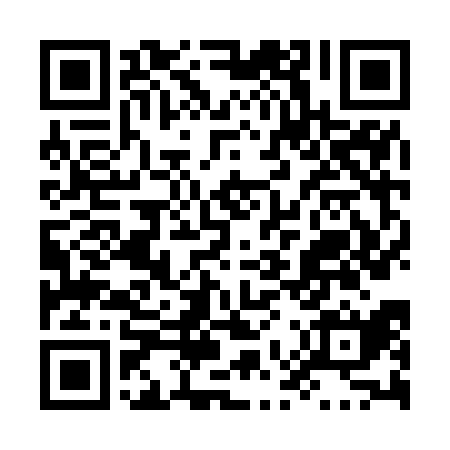 Ramadan times for Lajas, Puerto RicoMon 11 Mar 2024 - Wed 10 Apr 2024High Latitude Method: NonePrayer Calculation Method: Muslim World LeagueAsar Calculation Method: ShafiPrayer times provided by https://www.salahtimes.comDateDayFajrSuhurSunriseDhuhrAsrIftarMaghribIsha11Mon5:275:276:3912:384:016:376:377:4512Tue5:265:266:3812:384:006:376:377:4613Wed5:255:256:3712:374:006:386:387:4614Thu5:245:246:3712:374:006:386:387:4615Fri5:245:246:3612:374:006:386:387:4616Sat5:235:236:3512:373:596:386:387:4617Sun5:225:226:3412:363:596:396:397:4718Mon5:215:216:3312:363:596:396:397:4719Tue5:205:206:3312:363:596:396:397:4720Wed5:205:206:3212:353:586:396:397:4721Thu5:195:196:3112:353:586:406:407:4822Fri5:185:186:3012:353:586:406:407:4823Sat5:175:176:2912:353:576:406:407:4824Sun5:165:166:2912:343:576:406:407:4825Mon5:155:156:2812:343:566:406:407:4926Tue5:145:146:2712:343:566:416:417:4927Wed5:145:146:2612:333:566:416:417:4928Thu5:135:136:2512:333:556:416:417:5029Fri5:125:126:2512:333:556:416:417:5030Sat5:115:116:2412:323:546:416:417:5031Sun5:105:106:2312:323:546:426:427:501Mon5:095:096:2212:323:546:426:427:512Tue5:085:086:2112:323:536:426:427:513Wed5:075:076:2112:313:536:426:427:514Thu5:065:066:2012:313:526:436:437:525Fri5:065:066:1912:313:526:436:437:526Sat5:055:056:1812:303:516:436:437:527Sun5:045:046:1712:303:516:436:437:528Mon5:035:036:1712:303:506:436:437:539Tue5:025:026:1612:303:506:446:447:5310Wed5:015:016:1512:293:496:446:447:53